LEMBAR PENGESAHAN SKRIPSI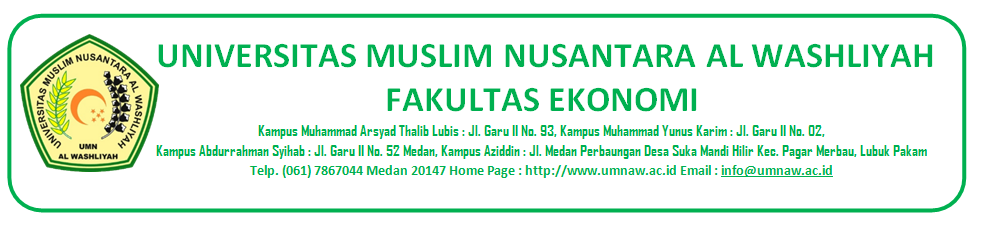 Nama 	: 	Sri MelatiNPM	: 	173114064Program Studi	: 	ManajemenFakultas	: 	EkonomiJenjang Pendidikan	: 	Strata Satu (S-1)Judul Skripsi   		:	“Pengaruh Kualitas Pelyanan Terhadap Minat Beli Ulang Pada Olshop Lazada ( Studi Kasus Pada Warga Dusun IDesa Sukamulia Kecamatan Pagar Merbau Kabupaten Deli Serdang”Diketahui Oleh  							Diketahui Oleh Ka. Prodi Manajemen							Dosen PembimbingToni Hidayat, SE., M.Si							Yayuk Yuliana, SE., M.SiNIDN. 0102097201								NIDN: 0414118102Diuji pada tanggal	:Yudisium	:	Panitia Ujian Ketua 								SekretarisDr. KRT. Hardi Mulyono, K, Surbakti	Dr. Anggia Sari Lubis, SE., M.SiNIDN: 0111116303 		NIDN : 0129078701